Booking form for groups and tour operators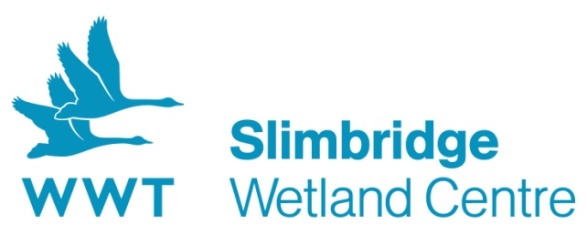 Please complete and return to confirm details of your visit, and any resources you might require.Please return to Group Bookings, WWT Slimbridge, Slimbridge, Glos. GL2 7BT.Contact details: A member of the Visitor Services team will contact you 30 minutes before your estimated arrival time to confirm your arrival. Please make sure the number you provide is contactable on the day of your visit (it’s best to use a mobile number).We would like to keep you up to date about what’s happening at our centres, our conservation work and ways you can support us. We are committed to keeping your personal information secure and we will never share it with other organisations for marketing purposes.Please tick the relevant boxes below if you are happy to hear from us by:E-mail:		Yes 		No 	Telephone: 	Yes 		No 		SMS: 		Yes 		No 	If you already receive communications from us, the boxes you tick on this form will update any contact preferences you have already given us.You can change your contact preferences at any time by contacting our Supporter Services team on 01453 891198 or supporter@wwt.org.ukVisit details:(please note that groups of 12 or more qualify for group admission rates)Requirements: (please tick as appropriate)Food and Beverages:  (Please tick as appropriate) Pre-order and payment in advance are essential. Please call the Bookings Officer on 01453 891 223 to organise payment. How did you learn about our facilities ……………………………………………………………………..……………………………………………………………………..………………………………………………I agree that the above details are correct and I will inform the Bookings Officer of any changes: FOR OFFICE USE ONLYYour Name: Name of Group: Address (including Postcode):Address (including Postcode):Contact number (mobile preferred – see above): Email: Date of Visit/Event: Date of Visit/Event: Number of Adults (17-64): Type of Visit/Event: Type of Visit/Event: Number of Concessions (over 65): Arrival time: Departure time: Number of Children (4-16): Arrival time: Departure time: Total Number of people: Pre-Visit Required:              Yes   No Date / Time of Pre-Visit:Meet and Greet on Arrival:  Yes   No Arrival by: Coach   Individual Cars Group Specific Guided Tours can be offered at 11.45am (or later on request, subject to availability), at an additional cost of £40 per Tour  (maximum of 20 per group / larger groups will be split into two groups at an additional cost of £40):Group Specific Guided Tours can be offered at 11.45am (or later on request, subject to availability), at an additional cost of £40 per Tour  (maximum of 20 per group / larger groups will be split into two groups at an additional cost of £40):Group Specific Guided Walk:   Yes   No Time of Walk:We are able to reserve a maximum number of 3 electric mobility scooters (at a charge of £6 + £25 refundable damage deposit) and 5 manual wheelchairs per day (subject to availability and demonstration of safe operation):We are able to reserve a maximum number of 3 electric mobility scooters (at a charge of £6 + £25 refundable damage deposit) and 5 manual wheelchairs per day (subject to availability and demonstration of safe operation):Number of scooters needed:Number of wheelchairs needed:  Tea, Coffee and Biscuits on arrival -  £3.50 per personTime: Custom prepared lunch for the entire group – Please contact us for menu and prices and to book.Time:Individual Restaurant Service (from the daily menu) Time: Signature: Date: Calendar Updated:Int booking to catering:Confirmation letter sent:Daysheet Updated:Group Visit Log Updated:Initial and date: Initial and date: Initial and date: Initial and date: Initial and date: Initial and date: Initial and date: Initial and date: Initial and date: Initial and date: 